Artificial Intelligence (AI) and Chat GPT	AI solutions are becoming increasingly popular. Recently, Chat GPT was released as an AI solution that was intended to mimic human conversation. However, it has been used for a lot more purposes, including writing and debugging programs, composing music, writing business pitches, summarising text, among many others.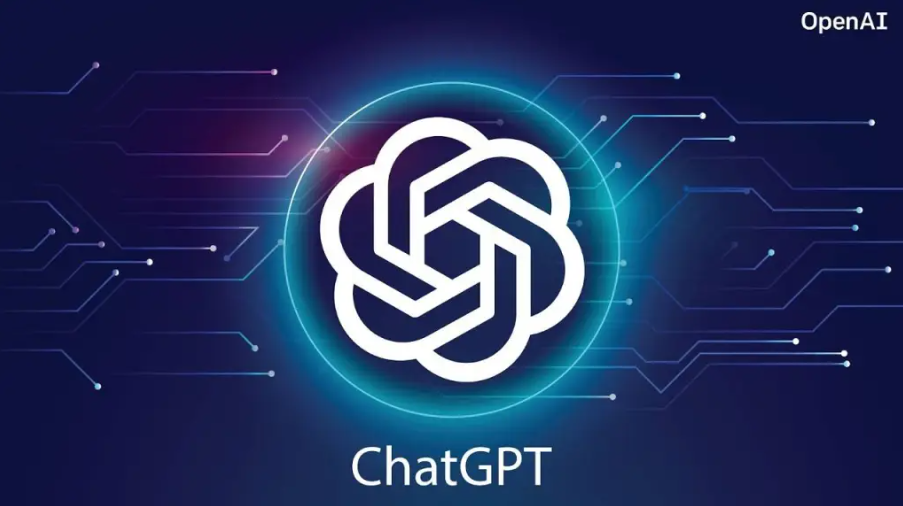 What are the risks? TelegramTelegram has been growing in popularity recently as a messaging app. While it can deliver messages faster than any other application, including WhatsApp, there are some concerns regarding how safe it is for use by children. 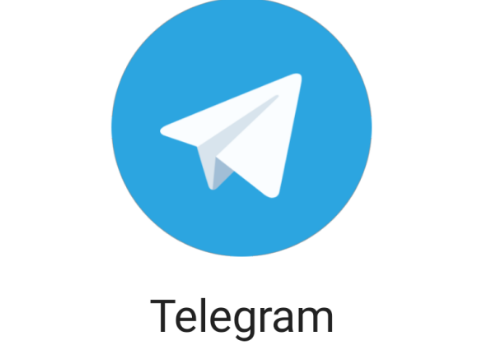 How to avoid the effects of echo chambersAdvice to parents and carersTalk about challengesExplain how it is OK for someone to challenge what they believe and that criticism of their opinion is not of themDiscuss unhealthy feedsExplain how social media algorithms work by showing them more content they have engaged with before to keep them coming back to the platformVary their digital dietHave a read through online news stories with your child and compare how the same story is reported on different publications to show the importance of checking a wide range of sources for informationEncourage debateDebate requires people to assess the merits of an opposing argument to be able to counter itBritish valuesDiscuss the core principles of democracy, tolerance and kindness towards others, the rule of law and individual liberties and try to tie them to what they experience online to help them be more resilient and robustDigital Echo ChambersAn echo chamber is an environment where a person only comes across ideas and opinions that are similar to their own. The way social media algorithms work to show specific content to different users has helped digital echo chambers become increasingly prevalent over the last 5 years.The danger of this is that it exposes users to a constant bias of opinions that reinforce their own, which can gradually push someone into taking more extreme views. Young people are also more impressionable and can be more easily influenced by things they see and read online, particularly when it’s something they already agree with.